196/20Mineral Titles Act 2010Mineral Titles Act 2010NOTICE OF LAND CEASING TO BE A MINERAL TITLE AREANOTICE OF LAND CEASING TO BE A MINERAL TITLE AREATitle Type and Number:Exploration Licence in Retention 45Area ceased on:29 May 2020Area:203.00 HectaresLocality:YUENDUMUName of Applicants(s)Holder(s):100% ENERGY METALS LTD [ACN. 111 306 533]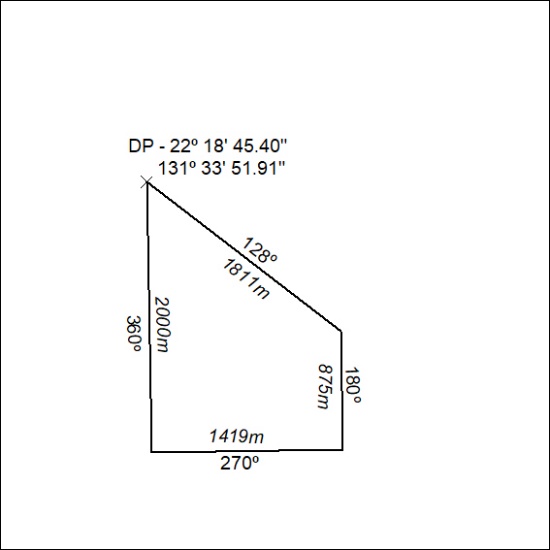 